MEMORANDUMDATE:		May 1, 2018As part of the implementation of the new alignment scheme requiring a 118 MHz modulation, we retuned the three EOM electrodes for 9.1 MHz, 118 MHz and 45.5 MHz. The forth modulation is added to the 45.5 MHz signal using an RF combiner/amplifier, D1800116.We will take this opportunity to make the LHO setup the same as the LLO one, by moving the EOM driver electronics outside the PSL enclosure. We use an 8U space at the bottom of the PSL-R1 rack to install a RF patch panel, D1101479, the RF combiner/amplifier and the 2 EOM drivers for 9.1 and 45.5 MHz, D0900760.Figure 1: Bottom of PSL-R2 Rack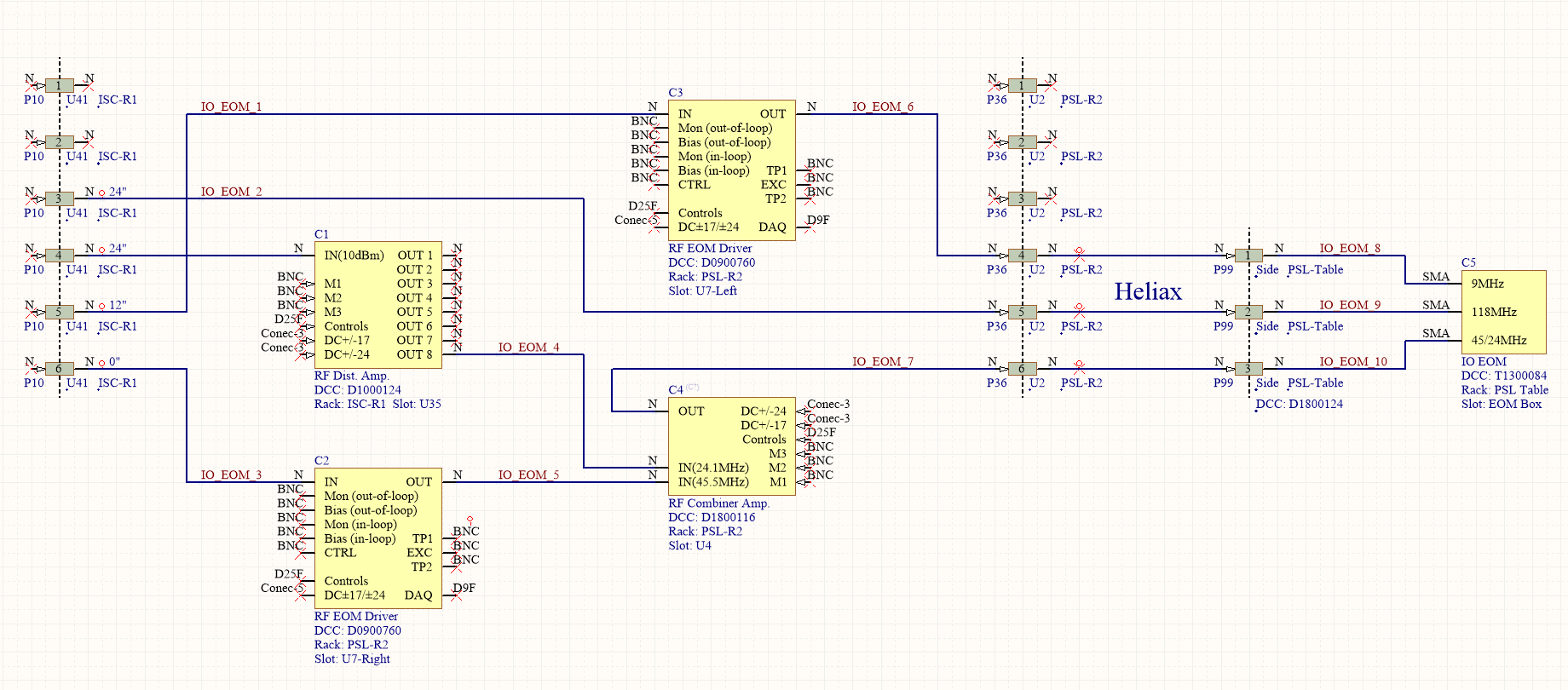 TO:ISC/IO/PSL teamFROM:Daniel SiggSUBJECT:Modifications to the location of the EOM driversRefer to:LIGO-T1800196-v19Unused (ventilation)Unused (ventilation)8EOM Driver 9 MHz, D0900760EOM Driver 45 MHz, D09007607EOM Driver 9 MHz, D0900760EOM Driver 45 MHz, D09007606Unused (ventilation)Unused (ventilation)5RF combiner/amplifier, D1800116RF combiner/amplifier, D18001164RF combiner/amplifier, D1800116RF combiner/amplifier, D18001163RF patch panel, E1101479RF patch panel, E11014792RF patch panel, E1101479RF patch panel, E1101479